               PLÁN AKCÍ NA MĚSÍC ŘÍJEN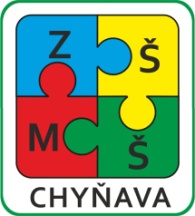 1.10.  - 6.10.   EKOLOGICKÝ A JAZYKOVÝ POBYT ŽÁKŮ                                        LIMBACH 3.10.   SPORTOVNÍ DOPOLEDNE ZŠ 4.10.   MŠ -  SOLNÁ JESKYNĚ - každou středu 10 lekcí10.10.  DIVADLO KLADNO - KMD 5. ROČNÍK12.10.   FOTOGRAFOVÁNÍ ŽÁKŮ ZŠ A MŠ dle objednávky rodičů 16.10.   Nácvik poplachu pro žáky ZŠ a MŠ 18.10.    DIVADLO A ŠMYTEC - BIRLIBÁN  MŠ 19.10.     DEN JAZYKŮ - projekt žáků ZŠ31.10.    DIVADLO LETADLO - PODZIM    MŠ28.10.   STÁTNÍ SVÁTEK26.10 - 27.10. PODZIMNÍ PRÁZDNINY ZŠ___________________________________________________Od října zahajují svoji činnost školní kroužky.1.10. -7.10. LOGICKÁ OLYMPIÁDA PRO ZAPOJENÉ ŽÁKY 3. - 5. ROČNÍK22.10. -28.10. LOGICKÁ OLYMPIÁDA PRO ZAPOJENÉ ŽÁKY MŠ , 1.2. ROČNÍK